EMMANUEL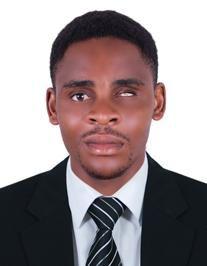 Date of Birth: December 29 1990Email: Emmanuel.382252@2freemail.com Nationality – Cameroonian (West Africa)Visa Status – Visit VisaLanguages – English & FrenchAPPLYING FORSENIOR SALES ASSOCIATE /CUSTOMER SERVICE POSITIONSUMMARY/OBJECTIVE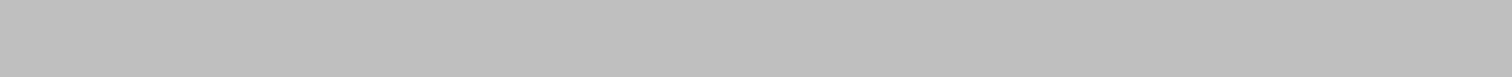 Over 6 years of hard core experience in the areas of Hospitality, Sales, Administration & Customer Service with a proven track record of credible achievements in a competitive environment. I always have the aptitude to grow to newer heights in my job role. Want to contribute to a dynamic work environment offering adequate Challenges/opportunities for career growth. To provide prompt and courteous service to customers in order to achieve and even surpass personal and Company customer service targets.CORE COMPETENCIESSelling Skills / Customer Engagement / Internal & External Relationship Management / Excellent communication skills / Administration Capabilities / Time Management / Multi-Tasking capability / MS-Office / Independent Worker/Goal OrientedKEY RESULT ​AREAS••••Selling Skills – I can sell anything that does not require too much of technical knowledge. My adaptation in any product is very powerful.Customer Engagement – Relationship Management – I am known to maintain a long term relation with my external customers & to delight them, internal relationship management within any company is extremely important. I excel in this to excellent limits.Customer Service – I have always maintained high standards of service levels to all my customers since I thoroughly believe in a long term relationship professionallyAdministration/Time Management – Managing a team of employees makes me proficient on my time management thereby setting an example within the organization & relevant teamsMulti-Tasking – Given a high pressure job, I can very easily handle more than one task at a time without any display of frustration to my seniors.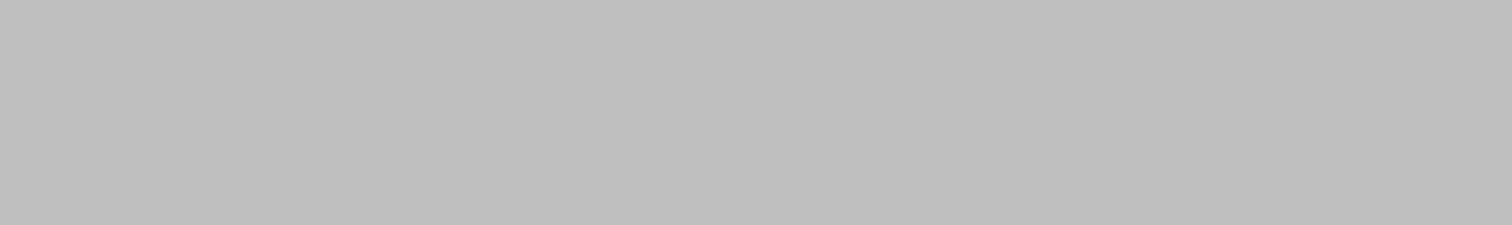 WORK EXPERIENCE: OVER 6YEARSAPPAREL GROUP LLC-ALDO DUBAI-UAES​ENIOR SALES ASSOCIATEResponsibilities/Duties (November, 2015- Till Present)Adhere to and enforce loss prevention and security policies, credit policies & procedures i.e credit cards, checque approvals, employees purchase, deposits logs, returns and exchange policiesAssisting customers with questions, needs and purchases decisions.Attend weekly sales meetings /Seminars and during these forums discuss and find out ideas through exchanges on how to drive and increasing saleImplementing all visual merchandising standards as prescribed in the company’s guide.Create successful relationship with customers by building trust and proper rapport with each customerCompleting each transaction in efficient manner, thereby minimizing chances of error and customer complaints after sales service.Identifying and understand customer requirements by paying proper attention to each customer, questioning and listeningPrepare merchandise for display by way of proper pricing, ensure various styles representation on the shop sales floor shelves and racks etc.Mastery of POS (Point of Sale), Standard operating process and Roster ManagementCommunicate stock replenishment needs to district manager, distribution and buying departmentsCarryout Sales Planning, Store KPI (Key Performance Indicators) managementHandling Customers grievances and exceeding customer expectationsAssisting in physical inventory counts and ManagementEnsure that all personnel practice professional salesmanship according to company policies and procedures in order to achieve maximum sales and provide the highest level of customer satisfactionAssist the manager in carryout couching/Training of new joiners or recruitsAddress inventory related issues at store level as a result helping in minimizing the time spent during stock counts and accuracy in outcome of stock count numbersHelping customers try on or fit merchandise.Process all payments in cash, credit cards, Vouchers, Gift Cards and chequesACHIEVEMENTSCertificate of Recognition for Outstanding Customer Service and Sales-APPARELGROUP LLC100% SCORE recorded, APPARELGROUP MISTERY SHOPPER REPORTINTERNATIONAL ADVERTISING MEDIA SERVICES LLC;​DUBAI-UAE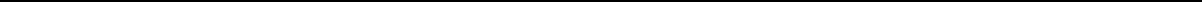 MEDIA ASSISTANT/​OFFICE ASSISTANT(December 2013- October,2015)Responsibilities/DutiesAnswering telephone calls, receiving and directing visitors, filing, scanning, and photocopy and faxing.Carry out research and the identification of key data sources which can be valuable and relevant to the company’s activitiesData entry and analysisManagement of office material, stock and coordinate for replenishment and repairs when necessaryFiling and classification of office documents systematically thus, making it easy and time saving when sorting out for useRepresent and promote company products in exhibitions as exhibitor and through this be able to capture more clients and prospective clients for our business in futurePerforming multifaceted general office supportSending and receiving forms for the companyRun errands within and outside the office thereby, helping the establishment to meet up with its commitments and activitiesPORT AUTHORITY OF DOUALA, CAMEROON CUSTOMER SERVICE/ADMINISTRATIVE ASSISTANT Responsibilities/Duties (August,2009- September,2012)Resolve customers complain via phone, email, and social mediaUse telephone to reach out to customers and verify account information.Greet customers warmly and ascertain problems or reason for calling.Cancel or upgrade accounts, answer questions about terms of saleInform customer about deals and promotions.Sell products and services.Utilize computer technology to handle high call volumes.Work with customer service manager to ensure proper customer service is being delivered.Close out or open call records.Compile reports on overall customer satisfaction.Handle changes in policies or renewals.CHARIOT FASHION WEARS BOUTIQUE, DOUALA, CAMEROONSALES ASSOCIATEResponsibilities/Duties (2007-2009)Welcome customers by greeting them; offering them assistance by helping customers find what they wantDirects customers by escorting them to racks and counters; suggesting items for themAdvise customers by providing information on products like explaining to customers the features, benefits and advantages they would get from each productHelp customers make selections by building customer confidence; offering suggestions and opinions Identify prospects and make them full- time costumersFollow ups of supplies for cash payments to be completeExperience of working in a commission based environmentCreate and maintain a long-term relationship with the customers in order to achieve sales goals and represent the brand in a positive manner while ensuring continues business.Processed payments by totaling purchases; processing checks, cash, and credit cards.Contribute to team effort by accomplishing related results as needed and within designated time frame.Price products and update shelves when a new product comes in or if the price of any item changesEDUCATIONAL QUALIFICATIONS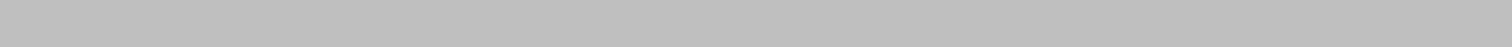 G. C. E Advance Level Certificate, Cameroon2014G.C. E Ordinary Level Certificate, Cameroon 2011HND mgt 2016IT SKILLSBasic Computer TrainingGood at MS-Word, MS-Office, Power Point, Excel , Internet Literate etcHOBBIESTravelling, learning about other cultures & Lifestyles, Sports & Fitness, Music, Reading etc